ОКАЗАНИЕ ПЕРВОЙ ПОМОЩИ ПРИ ТЕРМИЧЕСКОМ ОЖОГЕ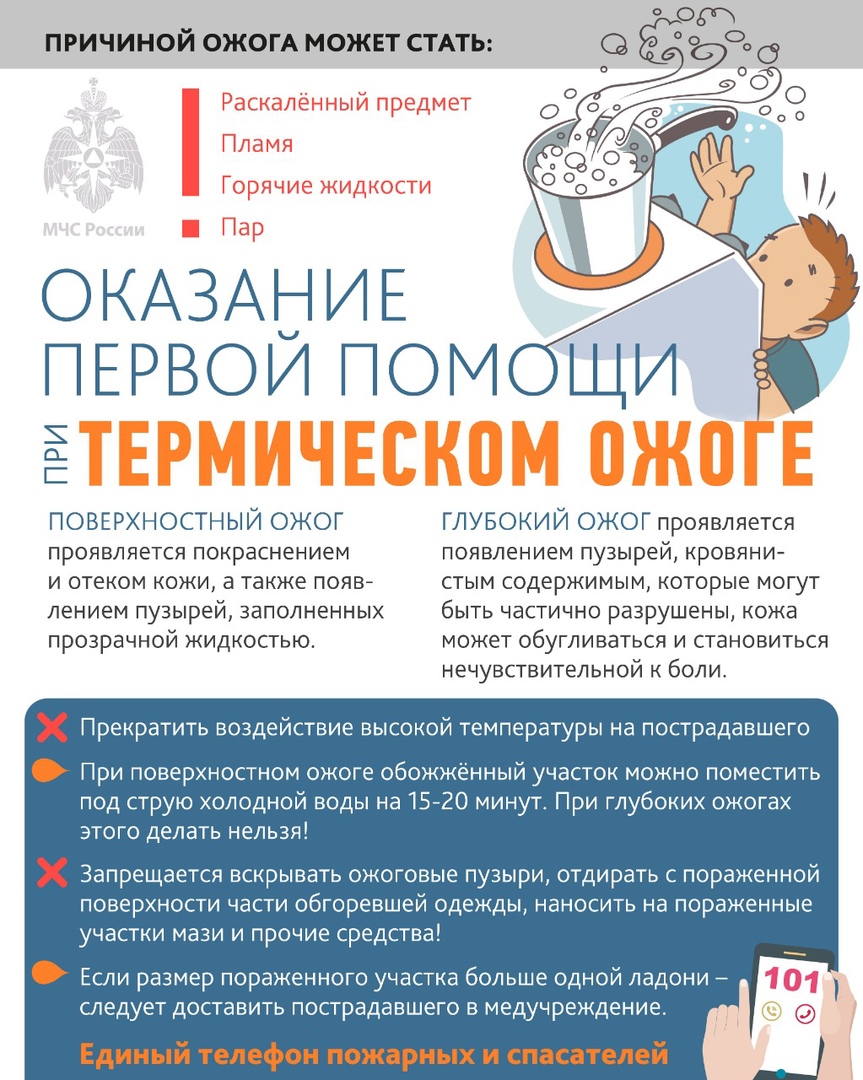 